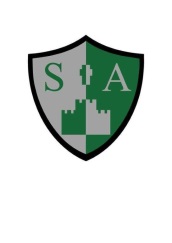 St Augustine’s Catholic Primary school and NurserySpecial Educational NeedsInformation Report 2020The governing bodies of maintained schools and maintained nursery schools and the proprietors of academy schools must publish information on their websites about the implementation of the governing body’s or the proprietor’s policy for pupils with Special Educational Needs and/ or Disabilities (SEND). The information published should be updated annually and any changes to the information occurring during the year should be updated soon as possible.This SEND Information Report has been compiled using the information required as set out in the Special Educational Needs and Disability Regulations 2014. Broad Areas of SEND The Special Educational Needs and Disability Code of Practice: 0 to 25 years (Statutory guidance for organisations who work with and support children and young people with special educational needs and disabilities), effective September 2014, details four broad areas of need as follows:Communication and InteractionCognition and LearningSocial, Emotional and Mental Health DifficultiesSensory and/or Physical Needs1. Information about St Augustine’s policies for identification and assessment and provision for pupils with SEND.We recognise that some of our children have a wider range of needs than others and these can be summarised into or more of the following categories:Cognition and LearningCommunication and InteractionSocial, Emotional and Mental Health DifficultiesSensory and Physical NeedsAll of our pupils’ needs are considered on an individual basis and, following professional advice, additional support, equipment and staff may be deployed. Our staff members have a wide range of skills that they bring to our teaching team. All staff members use these skills to support the identification of pupils with SEND. Information from a variety of agencies is also used to identify children with SEND including: family, health professionals and social care teams.As a school, we actively sought advice from many outside bodies. These include, but are not limited to: Halton’s educational psychologist, school nurse, family support workers, special educational needs advisory and assessment team and speech and language therapists. The advice we receive is then followed in order to support the provision of children with SEND.Pupils may be identified as having SEND if their development, in one or more of the four SEND categories, is:Noticeably different when compared to their peers who started from the same baseline.Significantly slower than their peers.Creating a gap between them and their peers.Requiring them to have additional support.Provision is planned and delivered by all teaching staff. Where appropriate, teachers will seek support from teaching assistants, SENDCO and specialist teachers/agencies. All pupils’ progress is monitored and tracked. This happens through the use of observations, formative and summative assessments, personalised support plans and regular review meetings with parents/carers. This information is then used to identify whether further support is needed from the SENDCO and then outside agencies. In exceptional cases, children may receive an individual Education, Health and Care Plan.Interventions are implemented and reviewed by teaching staff (then passed onto the SENDCO) on a half-termly basis to ensure they are allowing SEND children to progress.Class teachers continually assess all children’s learning against national expectations and age-related expectations. Progress is tracked and information regarding where children have progressed (and where they have not) is recorded. This informs whether extra support is required.As a school, we track children’s progress from Reception to Year 6 using a range of formative and summative assessments including observations and NFER tests. Children who are not progressing with the rest of their cohort are identified. Teachers then discuss individual children with the SENDCO and next steps are put into place. This could include:	A Personalised Passport to Success	Intervention groups	Assessments from outside agencies	Consultation with the local authority’s Educational PsychologistRequest for an Educational, Health and Care Plan2.The school’s approach to teaching pupil’s with SEND:How adaptations are made to the curriculum and the learning environment of pupils with SEND.Support that is available for improving the social, emotional and mental health of pupils with SEND.English:Small group support in class through guided reading/ writingIndividual daily reading to teaching assistant/ class teacherWithdrawal into target groups for intervention programmes aimed at developing reading/ writing skillsDelivery of a planned Speech and Language programmes  by a skilled teaching assistantPhonics based reading schemeMathematics:Small group support in class through guided teachingWithdrawal in a small group for ‘catch-up’ maths activitiesWithdrawal by teaching assistant (or class teacher) for 1:1 supportUse of specialist maths resources online (for reinforcement)Withdrawal into target groups for intervention programmes aimed at developing numeracy skillsFoundation subjects:Small group-work within class (through guided teaching)Specialist equipment and softwareCircle TimeWithdrawal by a teaching assistant for 1:1 supportSpecialist teacher to deliver weekly PE afterschool clubsWeekly lessons with specialist dance, drama and French teachersSocial, Emotional and Mental Health:All staff have received mindfulness and meditation training. This is used weekly within classes to support children’s social and emotional developmentMental Health First Aiders have been trained to support those who need it3. The school’s approach to teaching pupil’s with SEND:Evaluating theClass teachers are responsible for:Quality first teaching – to plan and deliver lessons that meet all needs in their classeffectiveness of the provision made for pupils with SEND.Arrangements for assessing and reviewing pupils progress towards outcomes including opportunities available to work with parents and pupils as part of this assessment and review.Overseeing planning and working with each child with SEND in their class - ensuring that progress is being madeRegular conversations with their teaching assistant – assess the effectiveness of interventions that are in placeLiaising with parents and carers about the provision of their child – these should also be documented on each child’s Parent Meeting FormCreating and following Personalised Passports to Success – sharing these with parents and carersEnsuring classroom staff members are aware of provisions in place and children’s individual needsSupporting the planning and delivery of interventionsAdults in their classroom are following the school’s SEND policyContact Information Name of SENDCO:Name of SEND Governor: Contact information:Mrs Elizabeth BoydeMrs Judith HughesContact number: 01928 5689365. Information about the expertise and training of staff in relation to children with SEND.Mrs Boyde gained the qualification needed for Special Educational Needs Co-ordinator, National SENco award in 2015All class teachers at St Augustine’s Primary School have gained a teaching qualification at degree level. Our teaching assistants have all gained teaching assistant qualifications.Teachers and teaching assistants receive regular training. This academic year relevant staff have been involved in:Safeguarding childrenOnline safetyPrevent trainingSpeech and LanguageGood Practice Guide for EYFSMindfulnessSENCO workshopsEducational Psychologist ConsultationsGLD MeetingsSpecialist expertise for children requiring additional SEND support is secured through the SENDCO who uses local authority recognised agencies. The amount of input from these agencies can differ through the year depending on the needs of pupils.6. Information about how equipment and facilities support children with SEND.When a pupil has been identified with SEND, their work will be differentiated by their class teacher to enable them to access the curriculum more easily. Teaching assistants will be allocated to work with a pupil on a 1:1 basis or with a small group.Children will be given a Personalised Passport to success  with SMART targets.Personalised Passports to success  are written by a child’s class teacher in great detail relating to the child’s background, their needs, current attainment levels and SMART targets. Some Personalised Passports to success will be supported by the SENDCO and may include relevant information from outside agencies. These are used to inform the planning and delivery of whole class and small group lessons (including interventions). Each child’s Personalised Passport to success will be reviewed termly, and new SMART targets will be set. This will be monitored by class teachers and SENDCO and will be shared with parents/carers. A Pack to success with activities matched to targets will be sent home with each new Passport to success. For pupils with a medical condition, an Individual Health Care Plan (IHCP) may be written with SENDCO and parents/carers to guide staff on how to manage certain needs. Some children, with more complex needs, may have external agencies present to meet about their IHCP. If additional equipment is needed to support a child within school, this would be addressed at these meetings.If a child’s needs go beyond the school’s expertise, advice will be sought from Halton. This may include additional funding or an Educational, Health and Care Plan (EHCP).If an EHCP is given, Halton would look at their facilities within the borough and decide on the most appropriate school to support the child – this may be at St Augustine’s Primary School or at a specialist school.Contact details of regularly used external agencies:Chatterbug – 01928 511075Woodview – 0151 495 5400Educational Psychologist – 0151 511 8736Should you require any other agencies, please contact the Halton SENTeam – 0303 333 3400.7. The arrangements for consulting parents ofchildren with SEND and   involving such parents in the education of their child.As a school, we offer regular opportunities for parents to come into school. These include:Weekly Celebration AssemblyMonthly Coffee MorningsTermly Parents’ EveningsWe also have a range of facilities and resources open to parents:Opportunities for parents to learn how to support their child’s learning – Stay and learn, arts mornings.The school will signpost appropriate groups and organisations that are relevantSt Augustine’s Primary School works closely with Halton iCART and the family support team. We will support families through formal and informal processes (CAF/CIN meetings)Family meeting room available.COVID-19 – these opportunities are currently on hold.8. The arrangements for consulting children with SEND and involving them in their education.Pupils with SEND are prompted to comment on their Personalised Support Plan, advise teaching staff on how best to support them and discuss their opinions of different interventions. All children are listened to and staff endeavour to respond to their needs.9. Any arrangements made by the governing body relating to the treatment of complaints from parents of pupils with SEND concerning the provision made at theschool.Should you need to make a complaint about your child’s provision, contact the SENDCO via the school office.If the complaint is about the SENDCO, you can contact the Headteacher or governing body.01928-712337	sec.staugustines@halton.gov.uk10. How the governing body involves other bodies, including health and social services bodies, local authority support services and voluntary organisations, in meeting the needs of pupils with SEND and supporting the families ofsuch pupils.The relevant referrals are made through SENDCO or family support worker.11. The contact details of support services for the parents of pupils with SEND, including those made in accordance withsection 32.Parent Partnerships at Halton Borough Council. They will ensure that you are fully supported and guide you through the process.12. The school’s arrangements for supporting pupils with SEND in a transferNew Starters:Before children start in Reception, the class teacher sets up meetings with previous settings to discuss the needs of individual pupils.between phases of education. In addition to this, the class teacher may also arrange for a meeting at the child’s house with parents/carers. If a child is entering the school with complex needs, relevant training and risk assessments will be carried out.Transitioning Through Key Stages:At St Augustine’s Primary School, we recognise that transition and change can be an extremely anxious time for some children and their parents/carers. To support children to make that transition as smooth as possible, current class teachers meet with future class teachers and discuss the individual needs of a child. If a child has complex needs, the SENDCO may be present for the meeting.Transitioning to a New Setting:When a child transitions to a new setting, all relevant information is passed over. If a child has complex needs, this could involve a meeting with the new setting, parents/carers or external agencies. As a school, we have strong links with feeder high schools. This allows us to set up meetings to discuss certain children who we feel may need additional support when they start secondary education.13. information on where the local authority’s localoffer is published.http:/localoffer.haltonchildrenstrust.co.uk/